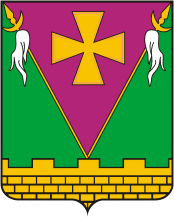 АДМИНИСТРАЦИЯ ЮЖНО-КУБАНСКОГОСЕЛЬСКОГО ПОСЕЛЕНИЯ ДИНСКОГО РАЙОНАПОСТАНОВЛЕНИЕот 01.12.2023                                                                                                   № 1505поселок ЮжныйО порядке финансирования мероприятий по улучшению условийи охране труда за счет средств бюджета Южно-Кубанского сельского поселения Динского района Руководствуясь статьей 225 Трудового кодекса Российской Федерации, Федеральным законом от 06.10.2003 г. № 131-ФЗ «Об общих принципах организации местного самоуправления в Российской Федерации», приказом Министерства труда и социальной защиты Российской Федерации от 29.10.2021 г. № 771н «Об утверждении Примерного перечня ежегодно реализуемых работодателем мероприятий по улучшению условий и охраны труда, ликвидации или снижению уровней профессиональных рисков либо недопущению повышения их уровней»,  Законом  Краснодарского края от   03.06.1998 г.  № 133-КЗ  «Об охране труда»  и  Уставом  Южно-Кубанского сельского  поселения  Динского  района, п о с т а н о в л я ю: 1. Утвердить Порядок финансирования мероприятий по улучшению условий и охране труда за счет средств бюджета Южно-Кубанского сельского поселения Динского района (далее - Порядок) (прилагается). 2. Установить, что утвержденный настоящим Постановлением Порядок применяется к регулируемым бюджетным правоотношениям с учетом положений статьи 83 Бюджетного кодекса Российской Федерации. 3. Общему отделу администрации Южно-Кубанского сельского поселения Динского района (Лебедь) обнародовать настоящее постановление в установленном порядке и разместить на официальном сайте Южно-Кубанского сельского поселения Динского района в сети Интернет 4. Настоящее постановление вступает в силу после его обнародования.5. Контроль за исполнением постановления оставляю за собой. Глава Южно-Кубанскогосельского поселения                                                                                 А.А. Уманов ПРИЛОЖЕНИЕУТВЕРЖДЕНпостановлением администрации Южно-Кубанского сельского поселенияДинского районаот 01.12.2023 № 1505ПОРЯДОК финансирования мероприятий по улучшению условий и охране труда за счет средств бюджета Южно-Кубанского сельского поселения Динского района1. Настоящий Порядок финансирования мероприятий по улучшению условий и охране труда за счет средств бюджета Южно-Кубанского сельского поселения Динского района (далее - Порядок) разработан в соответствии со статьей 225 Трудового кодекса Российской Федерации, устанавливает порядок финансирования мероприятий по улучшению условий и охране труда за счет средств бюджета Южно-Кубанского сельского поселения Динского района и распространяется на муниципальные учреждения, финансируемые из средств бюджета Южно-Кубанского сельского поселения Динского района (далее - муниципальные учреждения). 2. Финансирование мероприятий по улучшению условий и охране труда муниципальных учреждений осуществляется за счет средств бюджета Южно-Кубанского сельского поселения Динского района, добровольных взносов организаций и физических лиц, а также за счет средств внебюджетных источников. 3. Финансирование мероприятий по улучшению условий и охраны труда работодателями осуществляется по следующим перечням:3.1. Перечень мероприятий по улучшению условий и охраны труда, ликвидации или снижению уровней профессиональных рисков либо недопущению повышения их уровней: 1) приобретение стендов, наглядных материалов, научно-технической литературы для проведения инструктажей по охране труда, обучения безопасным приемам и методам выполнения работ, обучающими и тестирующими программами, круглых столов по охране труда;2) проведение обучения по охране труда, в том числе обучения безопасным методами приемам выполнения работ, обучения по оказанию первой помощи пострадавшим, обучения по использованию(применению) средств индивидуальной защиты, инструктажей по охране труда, стажировки на рабочем месте (для определенных категорий работников) и проверки знания требований охраны труда;3) проведение обязательных предварительных и периодических медицинских осмотров (обследований).4. Работники организации не несут расходов на финансирование мероприятий по улучшению условий и охраны труда. 5. Планирование расходов на мероприятия по улучшению условий и охраны труда в муниципальных учреждениях Южно-Кубанского сельского поселения Динского района, осуществляется на очередной финансовый год в следующем порядке: - в казенных учреждениях Южно-Кубанского сельского поселения Динского района - при составлении бюджетной сметы учреждения; - в бюджетных учреждениях Южно-Кубанского сельского поселения Динского района - при составлении плана финансово-хозяйственной деятельности учреждения. 6. Финансирование мероприятий по улучшению условий и охраны труда осуществляется: - в казенных учреждениях Южно-Кубанского сельского поселения Динского района - в пределах утвержденной бюджетной сметы учреждения; - в автономных и бюджетных учреждениях Южно-Кубанского сельского поселения Динского района - в пределах утвержденного плана финансово-хозяйственной деятельности учреждения. Начальник общего отдела                                                                            А.И. ЛебедьЛИСТ СОГЛАСОВАНИЯпроекта постановления администрации Южно-Кубанского сельскогопоселения Динского района от________________ №_______«О порядке финансирования мероприятий по улучшению условийи охране труда за счет средств бюджета Южно-Кубанского сельского поселения Динского района»Проект внесен:Общим отделом администрации Южно-Кубанского сельского поселения Динского районаНачальник отдела                                                                            А.И. ЛебедьПроект подготовлен:Начальник общего отдела                                                              А.И. ЛебедьПроект согласован:Начальник финансового отдела                                                     Г.А. ЧерпаченковаИсполняющий обязанности начальника отделажилищно-коммунального хозяйства,малого и среднего бизнеса                                                             Н.А. Кошелева